2022 Excellence Awards Overview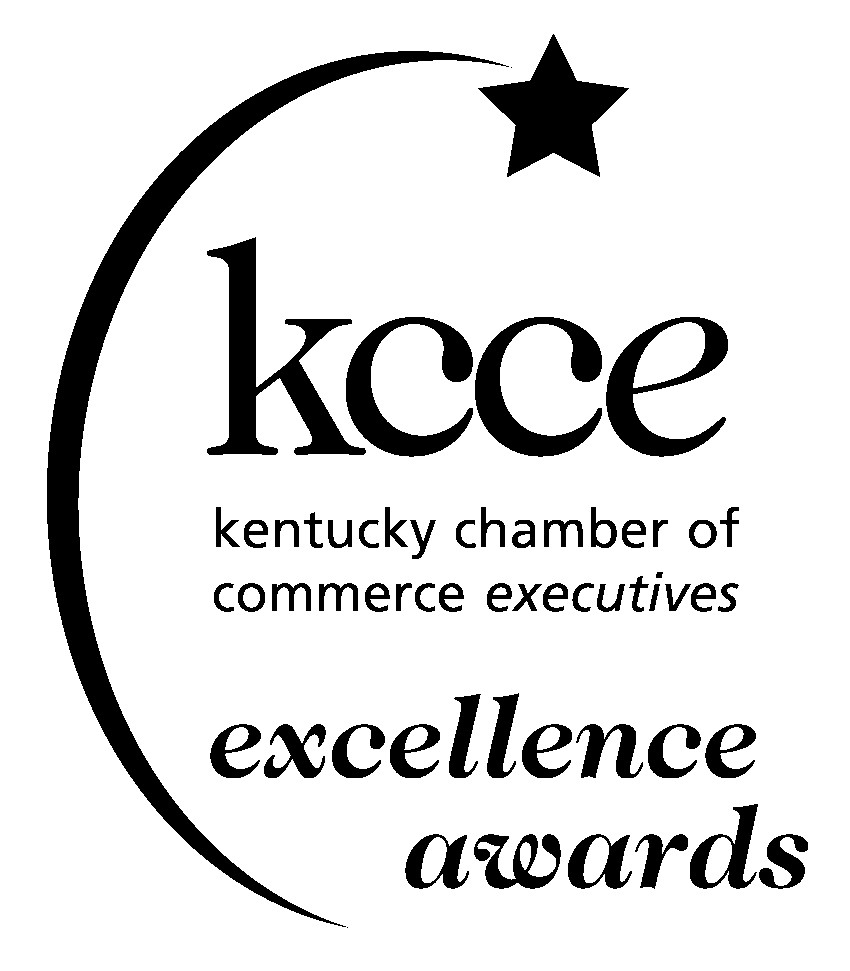 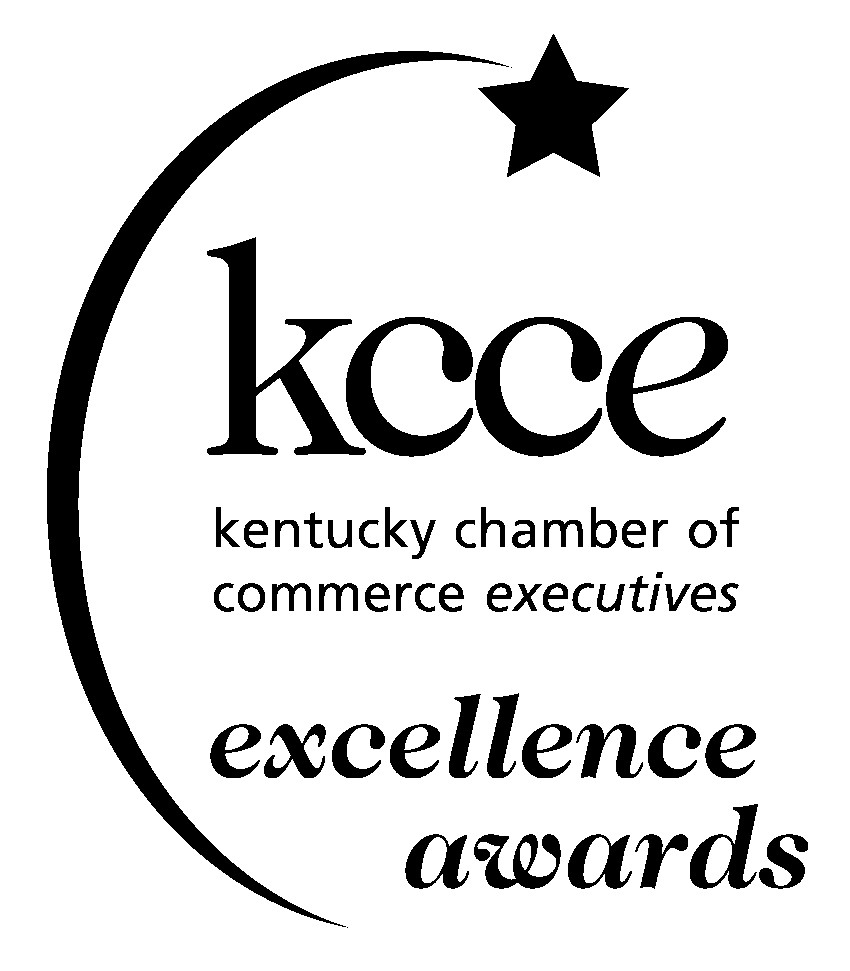 The KCCE Excellence Awards have been created to recognize superior achievement and professional excellence among local chambers in the state. Awards will be presented during the 2022 Kentucky Chamber of Commerce Executives Annual Awards Dinner on September 28th.Awards will be given in the following areas:Membership: Growth and RetentionCommunications: Combined as ONE award this year (e-news, publications, website, and social media)EventsCivic EngagementInnovation Individual Awards: Professional, Staff, Volunteer, and Young Professional of the YearRequirements:  ▪ Must be a current KCCE member in good standing▪ All entries must be received by the end of day August 5th, 2022. ▪ All applications must be complete and include all requested information (incomplete applications may be disqualified) ▪ Submissions should be for your most recently completed fiscal year. ▪ Submissions MUST be made electronically. Judging:  KCCE is committed to enhancing the professional development of executives through the recognition of their efforts. All entries will be reviewed by a panel of judges familiar with the general goals, purpose, and direction of chambers of commerce.  Except for the Executive of the Year, Staff Member of the Year, Volunteer of the Year, and Young Professional, which are overall awards, each category will be divided into five groups:Group I – Annual income less than $75,000Group II – Annual income $75,001 - $150,000Group III – Annual income $150,001 - $250,000Group IV – Annual income $250,000 - $650,000Group V – Annual income more than $650,001Entry Fee: $25 per category or THREE categories for $50 2022 Excellence Awards ChecklistPlease utilize the following checklist to ensure you have fulfilled the requirements for submission.The deadline is August 5th, 2022.Any questions, please contact Amy Cloud, 502.848.8738q Filled out the cover sheet with chamber informationApplying for the following awards: (Remember: submit ELECTRONICALLY)q Retentionq Growthq Communicationsq Special Eventq Civic Engagementq Innovationq Volunteer of the Year           q PLEASE include two letters of recommendation with the applicationq Staff Member of the Year           q PLEASE include two letters of recommendation with the applicationq Young Professional of the Year           q PLEASE include two letters of recommendation with the applicationq Professional of the Year           q PLEASE include two letters of recommendation with the applicationq Payment submitted           ON OR BEFORE August 5th, $25 per award or 3 for $50Submit applications and supporting materials to Claire True at ctrue@kychamber.comby 5 pm ET on August 5th, 2022.2022 Membership ExcellenceAward ApplicationThe MEMBERSHIP Excellence Awards will recognize chambers that excel in two categories, membership retention and/or membership growth. All entries must be received electronically by August 5th, 2022. Submissions should be for your most recently completed fiscal year. Please mark below which you are applying for and keep in mind that each is considered a separate submission.   _____________________________________________________________________  Local Chamber   ____________________________________________________________________________   Contact Person 					Title   ____________________________________________________________________________  Address    ____________________________________________________________________________   City 							State 		Zip   ____________________________________________________________________________   Phone							 E-mail All questions must be complete to be considered for the membership renewal and growth awards. Check one OR both.  q Applying for renewal award        q Applying for growth awardWhat percentage of billing accounts renewed membership in your organization last fiscal year? ________% The formula for calculation:  (# of billing accounts last fiscal year – all lost accounts last fiscal year)                              # of billing accounts last fiscal year By what percentage did your organization experience a net gain in the number of member accounts (billing) during the last fiscal year? _______% Total number of members at the beginning of last fiscal year ______ Total numbers of members at ending of last fiscal year ______ Number of new members ______ Number of members lost ______ Of the number of members lost, how many were lost because they went out of business? ______ 2022 Communication ExcellenceAward ApplicationThis year the COMMUNICATION Excellence Awards will recognize chambers that excel in communication focusing on areas of e-news, special publications, website, and social media. This is one combined category this year. To submit an entry, complete this application and provide the requested information. All entries must be received electronically by August 5th, 2022. Submissions should be for your most recently completed fiscal year. All submissions should be made electronically. _____________________________________________________________________  Chamber   ____________________________________________________________________________   Contact Person 					Title   ____________________________________________________________________________  Address    ____________________________________________________________________________   City 							State 		Zip   ____________________________________________________________________________    Phone                                                               ___________________________________________________________________________    E-mail                                                                         ____________________________________________________________________________Web Site Address  ____________________________________________________________________________    Twitter Account 					Instagram Account Category Requirements  All the following will be considered for ONE Communication award: E-newsletters will be judged on content, creativity, design, and composition/style; websites will be judged on speed, content, creativity, and design. Publications must be at least 50% completed in-house; examples: annual reports, directories, quality of life mags, maps & brochures. Social Media will be judged on ease of use, ease to locate, content, creativity, design, and diversity of use.2022 Events ExcellenceAward ApplicationThis year the EVENTS Excellence Awards will recognize chambers that excel in marketing and producing special events. To submit an entry, complete this application and provide the requested information. All entries must be received electronically by August 5th, 2022. Submissions should be for your most recently completed fiscal year.  _____________________________________________________________________    Local Chamber  _____________________________________________________________________    Contact Person Title  _____________________________________________________________________    Address    _____________________________________________________________________    City State Zip   _____________________________________________________________________    Phone     						E-mail                                                        Category Requirements  The event must be managed/produced by the chamber. Please submit the following:Pictures of marketing and/or promotional materialsLimit: 4 photosAttendance for the event  Comments from participantsCommunity response or positive effect on the communityAmount budgeted. Did you meet the budget? Exceed budget? If yes, by how much?Submit photos of the eventLimit: 4 photos2022 Civic Engagement ExcellenceAward ApplicationThe CIVIC ENGAGEMENT Excellence Awards will recognize chambers that excel in grassroots advocacy, community development and public policy within your membership as well as your community. All entries must be received electronically by August 5th, 2022. Submissions should be for your most recently completed fiscal year. _____________________________________________________________________  Local Chamber   ____________________________________________________________________________    Contact Person 					Title   ____________________________________________________________________________  Address    ____________________________________________________________________________    City 							State 		Zip   ____________________________________________________________________________    Phone 						E-mail Category RequirementsPlease submit any of the following you may have:Written statement on what your chamber has done to engage your membership in grassroots advocacy, community development and public policy.Pictures of grassroots advocacy, community development and public policy materials you have produced.Limit: 4 photosCommunity response and engagement. This can be shown through quotes, participation numbers, etc.Statements from community leaders regarding the positive effect on the community.2022 Excellence in InnovationAward ApplicationThe INNOVATION Excellence Awards will recognize chambers that excel in developing and executing events or programming outside the box. Think about how your chamber is being a trendsetter. All entries must be received electronically by August 5th, 2022. Submissions should be for your most recently completed fiscal year. _____________________________________________________________________  Local Chamber   ____________________________________________________________________________  Contact Person 						Title   ____________________________________________________________________________  Address    ____________________________________________________________________________    City 								State 		Zip   ____________________________________________________________________________    Phone 							E-mail Category Requirements: Please submit any of the following you may have: A written statement explaining/outlining what your chamber has done in the way of Innovation.The thought process and brainstorming that led you and/or your staff to this idea.Pictures of materials you have produced that go along with this out-of-the-box thinking.Limit: 4 photos response to this Innovation.Statements from community leaders regarding the positive effect on the community.2022 Chamber Volunteer of the YearNomination FormThe selection committee will consider the following areas: outstanding achievements, involvement in local chamber events and activities, program implementation, and participation in the community. This person serves as a great cheerleader to local chamber staff, a good role model in the community, and an ambassador of the chamber. Nominations are due electronically by August 5th, 2022. Nomination for _____________________________________________________________  Local chamber _____________________________________________________________  Years as a volunteer ______________ 		Current population served _________Self-nominations are accepted. All nominations must include two letters of recommendation from community members (one could be from their chamber staff or Executive).  Using a separate sheet of paper, please describe: ACCOMPLISHMENTS. Please list and describe the most recent outstanding accomplishments the chamber volunteer has made.  LOCAL CHAMBER INVOLVEMENT. Please describe the nominee's involvement in their local chamber.  PROGRAM IMPLEMENTATION AND INVOLVEMENT. Using 2-4 paragraphs, please describe how this nominee has helped implement and execute meaningful programs and/or events for their local chamber. How has this nominee show support for the Executive, other staff, and volunteers?  COMMUNITY PRESENCE/INVOLVEMENT. How is the nominee involved with and serving the community beyond their role as a chamber volunteer?  Nomination submitted by _____________________________________________________  Phone ____________________________2022 Young Professional of the YearNomination FormThe selection committee will consider the following areas: outstanding achievements, involvement in local chamber events and activities, program implementation, and participation in the community. This person serves as a great young leader and role model in the community, and an ambassador of the chamber. Nominees must be under the age of 35 as of January 1, 2022. Nominations are due electronically by August 5th, 2022. Nomination for _____________________________________________________________  Local chamber _____________________________________________________________  Years of chamber/community involvement ______________ Current population served _________Self-nominations are accepted. All nominations must include two letters of recommendation from community members (one could be from their chamber staff or Executive).  Using a separate sheet of paper, please describe: ACCOMPLISHMENTS. Please list and describe the most recent outstanding accomplishments the chamber professional has made.  LOCAL INVOLVEMENT. Please describe the nominee's involvement in their local chamber and community.  PROGRAM IMPLEMENTATION AND INVOLVEMENT. Using 2-4 paragraphs, please describe how this nominee has helped implement and execute meaningful programs and/or events for their local chamber and community. How has this nominee show support for the Executive, other staff, and volunteers?  COMMUNITY PRESENCE/INVOLVEMENT. How is the nominee involved with and serving the community beyond their role as a chamber volunteer?  Nomination submitted by _____________________________________________________  Phone ____________________________2022 Chamber Staff Member of the YearNomination FormThe selection committee will consider the following areas: outstanding achievements; involvement in KCCE and other professional organizations, supports the Executive with a commitment to their duties and helps generate new ideas and programs; and is considered the go-to person for the Executive. Represents the chamber positively and is regarded as a role model in the community. Nominations are due electronically by August 5th, 2022.Nomination for _______________________________________________________________  Local chamber ________________________________________________________________  Years at this chamber _______________ 	Years in chamber profession _____________  Years active in KCCE _____________   	Current population served _______________ Self-nominations are accepted. All nominations must include two letters of recommendation from community members (one could be from their chamber executive).  Using a separate sheet of paper, please describe: ACCOMPLISHMENTS. Using 2-3 paragraphs, please list and describe the most recent outstanding accomplishments the chamber staff member has made.  KCCE INVOLVEMENT. Please briefly describe nominee involvement in KCCE. (Heavily considered)PROGRAM DEVELOPMENT & IMPLEMENTATION. Using 2-4 paragraphs, please explain the nominee's innovative actions to develop a meaningful business plan/program of work.   COMMUNITY PRESENCE/INVOLVEMENT. How is the nominee involved with and serving the community beyond their position?  Nomination submitted by _____________________________________________________  Phone _________________________ 2022 Chamber Professional of the YearNomination FormThe selection committee will consider the following areas: outstanding achievements, involvement in KCCE and other professional organizations, program development and implementation, and participation in the community, which includes civic, charitable, educational, and other activities. Represents the chamber positively and is considered a role model in the community. Nominations are due electronically by August 5th, 2022.Nomination for ______________________________________________________   Local chamber ______________________________________________________________  Years at this chamber _______________ 	Years in chamber profession _______________  Years active in KCCE _________________   	Current population served _________________Self-nominations are accepted. All nominations must include two letters of recommendation from community members (one could be from a fellow chamber executive).  Using a separate sheet of paper, please describe: LEADERSHIP. Using 2-3 paragraphs, please describe the leadership style of this professional and how it has enhanced the work of the chamber.ACCOMPLISHMENTS. Using 2-3 paragraphs, please list and describe the most recent outstanding accomplishments the chamber professional has made.  KCCE INVOLVEMENT. Please briefly describe nominee involvement in KCCE. (Heavily considered)PROGRAM DEVELOPMENT & IMPLEMENTATION. Using 2-4 paragraphs, please explain the nominee's innovative actions to develop and execute a meaningful business plan/program of work.   COMMUNITY PRESENCE/INVOLVEMENT. How is the nominee involved with and serving the community beyond their position?  Nomination submitted by _____________________________________________________  Phone ___________________________